Dear ColleaguesNew College Lanarkshire & Glasgow Clyde College have informed the Council that they will cease all face-to-face teaching from 1pm today (17/03/20) – www.nclanarkshire.ac.uk/coronavirusIn light of this situation we regretfully require to postpone all Foundation Apprenticeship work placements from today until further notice. We will be looking at options to support pupils in the coming days.Kind Regards, Kevin Kevin StarrsEducation & Families
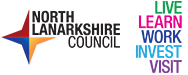 